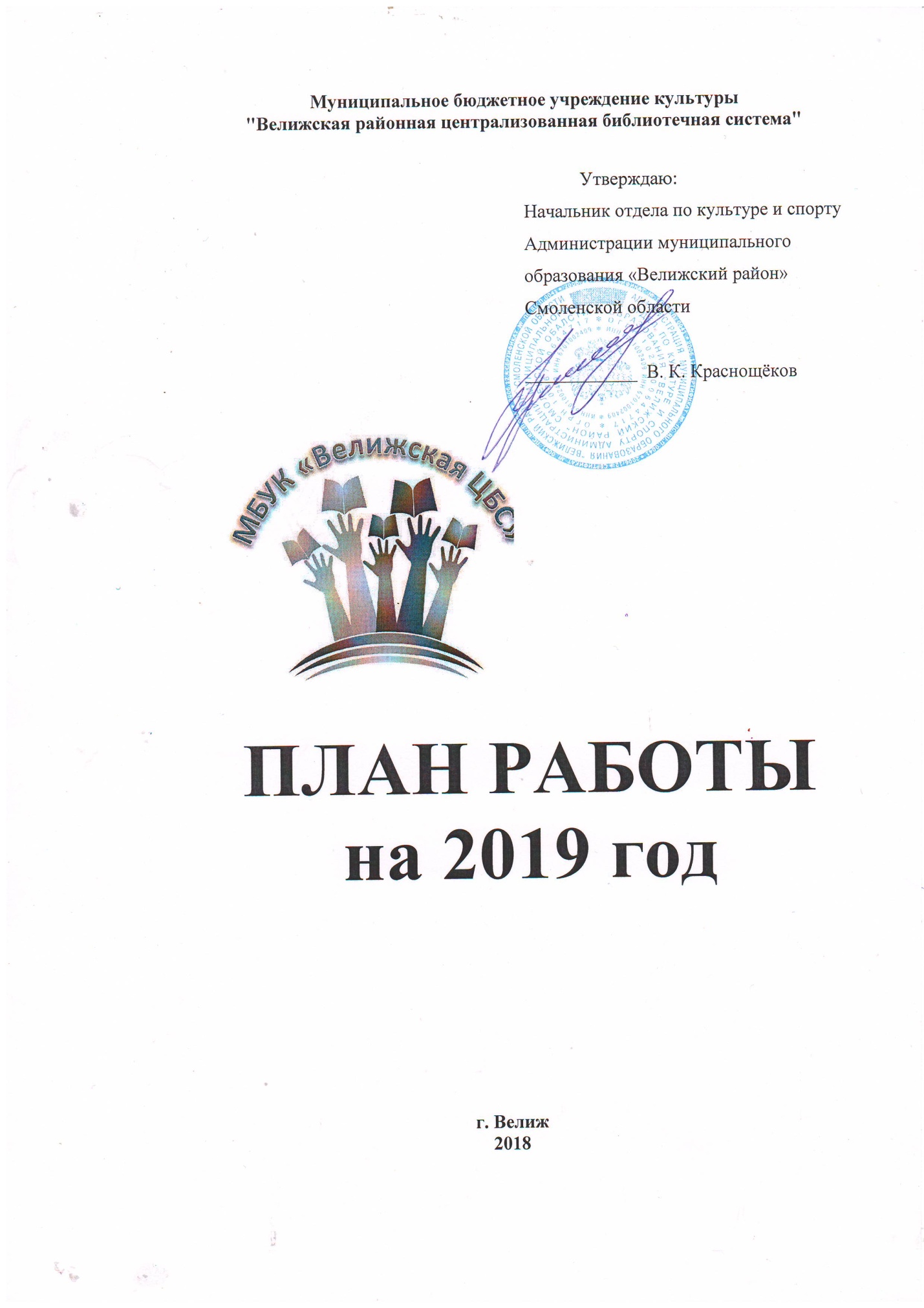 ББК 78.38УДК 024П-37Составитель   Сладкевич С. В.     библиограф План работы  на 2019    год    / МБУК «Велижская ЦБС»; сост.: Сладкевич С.В . –  Велиж,  2018. –  47 с.ББК 78.38УДК 024П-37© МБУК «Велижская ЦБС»I. Основные направления деятельности, цели и задачи.Основная задача МБУК "Велижская Централизованная библиотечная система" – обеспечение реализации конституционных прав граждан Велижского района на свободный и оперативный доступ к информации через развитие и модернизацию библиотечного обслуживания.Продолжим  работу по направлениям:библиотечно-библиографическое и информационное обслуживание с учетом интересов и потребностей населения,краеведческая деятельность, организация крупных мероприятий: дней деревень, праздников;правовое просвещение и информирование граждан, организация свободного доступа граждан к  правовой информации на основе использования  традиционных и новых информационных технологий.организация досуга семьи; привлечение молодежи в библиотеки; развитие творческих способностей детей и молодежи. патриотическое воспитаниепропаганда здорового образа жизни молодежикультурно-просветительская деятельность библиотек, развитие системы социального и делового партнерства;экологическое просвещение; работа с детьми, людьми пожилого возраста, инвалидамиработа центров социально-значимой информации по повышению уровня правовой культуры населения	Осуществлять деятельность библиотек в рамках реализации целевой программы «Развитие информационного общества и  формирование электронного правительства в Смоленской области на 2013-2020гг.», муниципальным программам: «Гражданско-патриотическое воспитание граждан в Велижском районе на 2017-2019гг",  "Комплексные меры по противодействия злоупотреблению наркотиками и их незаконному обороту в Велижском районе на 2017-2020гг", "Комплексные меры по профилактике правонарушений и усилению борьбы с преступностью в Велижском районе на 2017-2020гг".	Координировать деятельность библиотек МБУК "Велижская ЦБС"  с Администрацией района, отделом культуры, отделом образования, территориальной избирательной комиссией, Полицией, ДШИ, музеем, отделом образования, школами, Советом ветеранов войны и труда, с Общественной палатой, Приходами велижских храмов, со СМИ.II. Библиотечная сеть, состояние и структура.III. Анализ основных контрольных показателей.Сокращается количество жителей в районе(на 01.01.2019 –10539 человека в 2018 -10835чел.), зачастую, прописано больше, чем проживает. Отсутствие новой литературы, недостаточное количество подписных изданий не способствуют привлечению читателей, но активизируют использование фондов библиотек системы.Библиотеки тесно сотрудничают с Домами культуры, Домами Досуга, сельскими клубами, школами (часто находясь в зданиях этих учреждений), участвуют в больших культурно-массовых мероприятиях.IV.Библиотечные фондыПланируется проверка книжных фондов сельских библиотек: Погорельской сельской библиотеки, Заозерской сельской библиотеки.Количество новых поступлений будет зависеть от областного финансирования и даров.Продолжим:- акции: «Подари книгу библиотеке».- вести работу с читателями по сохранности книжного фонда. - ежемесячно проводить «День задолжника».	Все сельские библиотеки подписаны на «Велижскую новь» на 1 полугодие 2019 года.Внесение  записей в формате RUSMARC в базу данных СОУБ им. А. Т. Твардовского - 2000 записей в год.V. Финансирование деятельности библиотекНа 2019 год – 5 694 900 рублей (заработная плата, налоги, коммунальные платежи: на тепло, электроэнергию, дрова, связь). VI. Справочно-библиографическая работа и информационное обслуживаниеОсновные направления деятельности СБО обусловлены основными функциями отдела:1 Организация справочно-библиографического аппарата (СБА) 2 Справочно-библиографическое обслуживание3 Библиографическое информирование4 Повышение информационно-библиографической культуры читателей и пользователейОсновной задачей станет обеспеченность населения города информационно-библиографическими ресурсами.Основные направления работы:1 Организация СБА Центральной библиотекиЦелью деятельности в рамках организации СБА ЦБ в 2019 году станет повышение качества и эффективности СБА. Для выполнения этой цели поставлены следующие задачи:Добиваться полноты отражения фондов библиотек в СБА. Для этого следует активно использовать корпоративные технологии электронной каталогизации межрегионального проекта МАРС;Повышать качество отражения фондов библиотек в СБА. Для этого следует грамотно использовать возможности АБИС ИРБИС; повышение качество библиографических записей за счет строгого выполнения методик заполнения полей и редакций баз.Совершенствовать структуру СБА. Для этого следует активно использовать как традиционные (карточные, печатные), так и электронные (виртуальные) формы СБА; координировать содержание баз электронного каталога.Повышать доступность СБА. Для этого следует активно использовать ресурсы интернета, совершенствовать организацию справочного обслуживания посредством ЭК во всех подразделениях ЦБ и филиалах;  популяризировать и раскрывать информационный потенциал СБА в ходе обучающих мероприятий, консультирования, рекламирования ЭК средствами интернета.Изучать запросы и требования пользователей к СБА. Для этого вести учет отказов, использовать технологии анкетирования читателей и пользователей.Направления  работы:Работа с информационно – библиографическими документами;Работа с местными, областными и центральными изданиями;Работа с картотекой газетных и журнальных статей;Создание первичных источников библиографической информации;Использование традиционных и разработка инновационных информационно –   библиографических форм и методов работы;Публикация информационно – библиографических материалов на страницах  газеты «Велижская новь» и сайте МБУК ЦБС.Информационное  наполнение  разделов Web –сайта:«Библиограф информирует»;        «Издательская деятельность»;    «Федеральные списки экстремистских материалов»;     «Мультимедиа».Внесение  аналитических библиографических записей в формате RUSMARC в библиографическую базу данных периодических изданий  СОУБ им. А. Т. Твардовского «Аналитическая роспись статей » - 150 записей в год.Контрольные показатели справочно-библиографической и информационной работы МБУК "Велижская ЦБС" на 2019 годФормирование   информационной  культуры  пользователей:Работа по программе  «Мир духовный и мир земной»:VII. Основные приоритеты деятельностиВ помощь учебному процессу и образованию	С целью обеспечения социальной адаптации подрастающего поколения, а такжепредоставления старшеклассникам  исчерпывающей информации об учебныхзаведениях, о современном состоянии рынка труда, о мире профессий оформить книжныевыставки, организовать и провести следующие мероприятия:Библиотека и семья	С целью укрепления авторитета семьи в обществе, совершенствования культурысемейных отношений, возрождения традиций семейного чтения, а также создания условий для проведения интеллектуального досуга семей, полноценного творческого общения детей и взрослых в  МБУК «Велижская» ЦБС оформить книжные выставки, организовать и провести мероприятия следующего содержания:Культурно-досуговая деятельностьПропаганда здорового образа жизниЗдоровый образ жизни – требование времени. Проблема формирования здорового образа жизни является одной из наиболее актуальных  в библиотечном обслуживании населения, подрастающего поколения. Быть здоровым сегодня  - модно и престижно. Работа библиотек  в этом направлении предусматривает мероприятия, которые активно пропагандируют здоровый образ жизни, содействуют организации досуга молодежи, привлекают к чтению, знакомят с интересными людьми и их увлечениямиГражданско-патриотическое воспитаниеГражданско-патриотическое воспитание – это формирование у пользователей  библиотеки  высокого патриотического сознания, активной жизненной позиции гражданина-патриота, гордящегося своей Родиной, своем краем, чувства верности  Отечеству.   В работе по этому направлению библиотеки  МБУК  «Велижская ЦБС» использует различные формы и методы массовой работы–   это уроки мужества,  выставки, беседы, дни памяти,  конкурсы, викторины и т.д. Разнообразие форм способствует продвижению к читателям информационных ресурсов патриотической тематики, воспитывают уважение к прошлому нашего Отечества и формируют понимание патриотизма как свойства культуры человека.35 лет работает в районной библиотеке клуб «Будущий воин». Основные направления в работе:Военно-патриотическоеГражданское воспитание допризывной молодежи.Разработана программа клуба «Будущий воин» для допризывной молодёжи г. Велижа. Краеведческая деятельность библиотекКраеведение сегодня по праву считается одним из основных направлений в работе библиотек. Традиционно задачами библиотечного краеведения являются: сбор материалов и информирование читателей об истории, современном состоянии и перспективах развития своего края, развитие у читателей интереса к родному краю, воспитание любви и бережного отношения к своей малой родине, организация и проведение встреч с интересными людьми, знакомство с творчеством писателей и поэтов родного края.В рамках целевой краеведческой программы « Люблю тебя, мой край неповторимый"Правовое воспитаниеСвое участие в решении задачи правового просвещения библиотека связывает, прежде всего, с совершенствованием своих интеллектуальных и технологических ресурсов, укреплением материально-технической базы современным оборудованием и коммуникативными каналами связи, что в целом и является той комфортной средой, которая способна обеспечить свободный доступ к знаниям. При ЦПИ разработана и действует программа «Правовая и деловая информация на каждый день» и открыт Информационно правовой центр для молодёжи «Войди в мир закона» в рамках которого ежемесячно проводятся мероприятия в клубе «Перекрёсток» (план работы клуба см. в разделе клубы по интересам).Цель программы: - 	формирование правовой культуры населения; - 	формирование проблемно- ориентированных баз данных; - 	содействие формированию гражданского общества. Задачи: Основные направления: - 	отношение подростков к обществу и к окружающим их людям в частности; - 	система защиты детей и подростков, попавших в трудную жизненную ситуацию; - 	правовое просвещение работников социальных служб, учреждений образования, работающих с проблемными подростками. В рамках программы  «Правовая и деловая информация на каждый день» Экологическое просвещение населенияНа современном этапе развития общества огромное значение придается решению задач экологического воспитания. Библиотеки как наиболее доступные населению информационно-культурные центры, предоставляющие возможность широкого и открытого пользования информацией, могут многое сделать для пропаганды экологических принципов и распространения экологических знаний.Основными задачами данного направления в работе библиотеки являются:- формирование у читателей системы знаний об экологии- информирование их о кризисных явлениях в районе, области и стране- помощь  читателям  в обретении чувства ответственности за сохранение окружающего мираЦелевая программа  Велижской районной библиотеки « Экология. Природа. Человек». Мероприятия, которые пройдут в рамках программы  дают  возможность пополнить знания наших читателей о  природе, познакомить их с познавательной и занимательной литературой по этой теме.                      Мы убеждены: через книгу, через чтение можно привить драгоценные чувства любви к родному краю, его природе. В наших силах – формирование экологической культуры наших читателей.План мероприятий по целевой программе. « Экология. Природа. Человек».Продвижение книги и чтенияОдним из важнейших аспектов деятельности муниципальных библиотек являются мероприятия  в поддержку развития чтения. Для  активной работы по приобщению к чтению  сотрудники библиотек  стремятся раскрыть фонды с помощью разнообразных форм наглядной  и устной пропаганды книги. Это комплексные мероприятия, включающие кроме традиционных и современные методы  и формы «вне стен» библиотеки – акции, праздники, турниры.. т.д. Организовать и провести следующие мероприятия:План работы    гуманитарного сектора  чтенияПривлечение  внимания   пользователей  к  книге и чтению  -это важный фактор сохранения и развития  отечественной культуры. Формирование  у старшеклассников  устойчивого интереса к чтению, активизация литературной  жизни в городе, повышение интереса к художественной литературе. Использование  современных  информационно- коммуникативных технологий, способствующие  развитию  интереса к чтению и формированию образа библиотеки как главного  культурно-образовательного и информационного центра. В рамках  целевой программы по продвижению чтения среди молодёжи«Современный человек – человек читающий»Духовно-нравственное воспитаниеВелижская районная библиотека работает по программе «Нравственные диалоги».Цель программы:- Сохранение нравственного здоровья у молодежи и подростков- Приобщение молодежи к  нравственным ценностям.Задачи программы:-   Повышение общественного статуса  нравственных ценностей у молодежи.- Воспитание чувства благоговения к святыням, почтения и любви к родителям и окружающим, бережного отношения к окружающему миру.- Противостоять безнравственности и дурным пристрастиям.-  Бережное сохранение и развитие культурного,  нравственного наследия, исторических и культурных традиций и норм общественной жизни.В рамках программы «Нравственные диалоги»С 2019 года в Велижской районной  библиотеке будет реализована Программа «Мир духовный и мир земной». Мероприятия программы направлены на консолидацию работы учреждений образования, культуры, прихода русской православной церкви по восстановлению  духовно-нравственной культуры общества; выявление и распространение опыта качественного духовно-нравственного просвещения и воспитания населения, разработка и внедрение передовых библиотечных методик; формирование информационных ресурсов духовно-нравственной направленности, создание системы публичного доступа к духовно-культурному наследию и организация работы с ним; разработка в рамках проекта программы по ознакомлению старшеклассников с православными традициями и реализация программных мероприятий. Задачи проекта направлены на содействие в воспитании духовной культуры и гражданской позиции, внедрение в практику работы библиотеки  инновационных форм и методов духовно-просветительской деятельности. План мероприятий в рамках программы «Мир духовный и мир земной»Ведётся работа по духовно-нравственному воспитанию в сельских библиотеках системы.Деятельность Кафедры православной культурыКурируют работу кафедры православной литературы: Священник: иерей Владимир Баринов настоятель храма в честь святых равноапостольныхбратьев Кирилла и Мефодия, Фоминова Валентина Ивановна –заместитель директора МБУК «Велижская ЦБС» по работе с детьмиРабота с социально-незащищёнными слоями населения и библиотечное обслуживание людей с ограниченными возможностямиБиблиотечное обслуживание детей	Продвижение библиотек и библиотечных услугВ 2019 г. будут отмечаться юбилеи  библиотек-филиалов: 70 лет – Селезневская сельская библиотека 65 лет – Будницкая сельская библиотека 65 лет – Плосковская сельская библиотекаРабота клубов и объединенийПлан  работы  клуба  «Перекрёсток»  на 2019 год.План  работы  клуба  «Собеседник»  на 2019 год.План работы клуба «Зелёная лампа» на 2019 годПлан работы клуба «Память» на 2019 годПлан работы клуба «Родничок» на 2019 годПлан работы клуба «Буратино» на 2019 годПлан работы клуба «Почемучка» на 2019 годПлан работы клуба «Мастерская волшебства»на 2019 годИздательская деятельностьVIII. Организационно-методическая работаЦель работы методического отдела - оказание муниципальным библиотекам района содействия в организации библиотечного обслуживания населения.Цели и задачи методического отдела  -  работы в 2019 году:Методический отдел осуществляет методическое обеспечение деятельности библиотек системы в целях их стабильного развития и совершенствования их деятельности. 1.Анализ, планирование и отчетность деятельности библиотек Велижского муниципального района; 2.Оказание помощи библиотекарям в планировании и осуществлении своей деятельности; 3.Ознакомление с интересным опытом; 4.Проведение социологических исследований, внедрение их результатов в практику работы библиотек; 5.Повышение профессионального уровня сотрудников библиотек; посредством семинаров, практикумов, командировок, профессиональной учебы и т.д., развитие творческой инициативы;6.Создание системы повышения квалификации библиотечныхработниковбез специального образования;7. Вести активную работу по содержательному наполнению сайта и добавление новыхразделов;8. Формировать положительный имидж библиотек района посредством освещениядеятельности библиотек в СМИ, рекламной кампании, взаимодействия с властями и общественными организациями;9. Поиск интересных идей, способствующих совершенствованию методической работы, усилению ее практической направленности. Основные направления методического отдела.1.Методический отдел является координирующим, организационным звеном между структурными подразделениями,  районной и детской библиотек, в целях более полного удовлетворения информационных потребностей физических и юридических лиц, общественных организаций и объединений. 2.Обеспечение внедрения инноваций в работу библиотек.3.Аналитическая деятельность. 4.Консультативная и методическая помощь библиотекам Велижского муниципального района.Виды и формы методических услуг:Семинарские занятия МБУК «Велижская ЦБС» на 2019 год.Январь.«Итоги 2018 и приоритеты года 2019: цифры, факты, перспективы».Библиотека – территория общения. Смотры-конкурсы объявленные областными библиотеками.Март.День работника культуры.Апрель.Творческий семинар «Библиотечные акции и проекты, клубы по интересам в поддержку чтения» (обмен опытом). Сохранность книжного фонда.Разное.Сентябрь.Библиографическая деятельность библиотек в современных условиях.Роль современных информационных технологий в совершенствовании патриотической деятельности библиотек.«Говорят цифры»: итоги работы библиотек района за 9 месяцев.Разное.Ноябрь.Библиотеки в жизни местного сообщества.Приоритеты планирования библиотек на 2020 год. Календарь знаменательных дат.Разное.IX. Библиотека в местном сообществе.Библиотеки  МБУК "Велижская ЦБС"  в 2019 г. продолжат сотрудничество с органами местной власти МО "Велижский район", партнерами по культурной деятельности (МБУК "Велижская ЦКС", МБУК "Велижский историко-краеведческий музей",ДШИ, ДДТ), общественными организациями, (Общественной палатой, Советом ветеранов войны и труда), отделом образования, школами, литературным объединением «Двина», полицией и Военкоматом, с СГБОУ "Велижский КЦСОН", средствами массовой информации (газета «Велижская новь»).X. Укрепление материально-технической базы1. Исходя из финансовых средств осуществлять текущие косметические ремонты во всех библиотеках ЦБС.произвести текущий и косметический ремонт в районной и детской библиотеках произвести текущие и косметические ремонты во всех сельских библиотеках произвести капитальный ремонт Заозерской сельской библиотеки (исходя из финансирования) сделать отопление в Будницкой и Заозерской сельских библиотеках.(исходя из финансирования) произвести замену оконных рам во всех библиотеках ЦБС.(исходя из финансирования)2. Приобрести необходимое библиотечное оборудование: Книжные витриныСтеллажиКаталожные шкафыКафедрыСтолыСтулья, книжные шкафыСтолы для компьютерной техники3. Приобрести необходимые технические средства: ТелевизорЭкранПроектор4. Заготовка дров для библиотек.5. Ремонт компьютерной техники.Директор МБУК "Велижская ЦБС" Григорович Г. М.№п/пОрганизация библиотечного обслуживанияКоличествоКоличество№п/пОрганизация библиотечного обслуживанияПлан 2019 г.Отчет 2018 г.1.Сеть библиотек14142.Библиотечные пункты3535№ п/пПлан 2019 г.Отчет2018 г.№ п/пПлан 2019 г.Отчет2018 г.Всего пользователей68006800в т.ч. детей26452645Книговыдач164596164596Посещений7612676126Читаемость24,224,2Посещаемость11,211,2НазваниебиблиотекЖителей%обсл.ПользователиПользователиКниговыдачаКниговыдачаПосещенийПосещенийСр.посещ.Ср.посещ.Ср.читаем.Ср.читаем.Книный.фондОбащаемостьНазваниебиблиотекЖителей%обсл.План2019Вып.2018План2019Вып.2018План2019Вып.20182018201920182019Книный.фондОбащаемостьРайонная  б-ка678872,5270027006500065000290082900810,710,724,024,0184893,5Детская б-ка678872,5222022207089670896239182391810,810,831,931,9206983,4Селезнёвскаяс.б-ка88567,860060065006500520052008,68,610,810,863351,0Будницкаяс.б-ка41173,0300300400040004400440014,714,713,313,348880,8Беляевскаяс.б-ка28435,210010030030001300130013,013,030,030,039560,7Заозерская с.б-ка31132,1100100150015001300130013,013,015,015,036320,4Крутовскаяс.б-ка33036,4120120170017001500150012,512,517,014,225600,6Логовскаяс.б-ка30033,3100100100010009009009,09,011,110,123670,4Чепельскас.б-ка14455,58080100010001100110013,713,712,512,523610,4Плосковскаяс.б-ка19252,1100100200020001700170017,017,020,020,026760,7Погорельская с.б-ка20050,0100100200020001700170017,017,020,020,043400,4Ситьковскаяс.б-ка42428,3120120300030002000200016,716,725,025,038240,8Старосельскаяс.б-ка15053,38080150015001100110013,713,718,718,719420,7Патиковскаяс.б-ка12066,68080150015001000100012,512,518,718,727770,5Всего по ЦБС1053964,568006800164596164596761267612611,211,224,224,2808452,01.Библиографическое обслуживание:консультации и использование СБА542. Дни библиографии и библиотечные уроки123. Информационное обслуживание        - индивидуальное:        абонентов                                                 оповещений        - коллективное:            абонентов                                                 оповещений1173011001264. Дни информации. Дни специалистов45. Выставки-просмотры1036. Справки в том числе:Районная библиотекав т.ч.: ЦСЗИ                ЧЗ                ДБ1100448652709Форма проведенияНазвание мероприятияВремя проведенияМесто проведенияУрок-практикум«Что такое СБА и зачем  он  нужен»ФевральРайонная библиотекаУрок-беседа«Умеете ли Вы читать?»                                                                МартРайонная библиотекаУрок-познание«Информационная культура личности -  нужна ли она?»АпрельРайонная библиотекаУрок-презентация«Книги бывают разные»:  Из  истории  книги  и  библиотеки»                                              МайРайонная библиотекаБиблиотечно-библиографическая игра«Словарь – это Вселенная в алфавитном порядке»СентябрьРайонная библиотекаБиблиотечная экскурсия«Дом, в котором живут книги»СентябрьСелезнёвская, Будницкая сельские библиотекиБиблиотечный урок-реклама«Что читает молодёжь»НоябрьРайонная библиотекаБиблиотечный урок«Путешествие в Книгоград»НоябрьСелезнёвская, Будницкая сельские библиотекиФорма проведенияНазвание мероприятияВремя проведенияМесто проведенияВиртуальная выставка«В ожидании Рождественского чуда»ЯнварьРайонная библиотекаВиртуальная выставка«Боярыня Масленица»ФевральРайонная библиотекако Дню православной книгико Дню православной книгико Дню православной книгико Дню православной книгиКнижная выставка«Живое слово мудрости духовной» (ко Дню православной книги)МартРайонная библиотекаВиртуальная презентация«Пасхи день пришёл святой»АпрельРайонная библиотекаВиртуальная выставка«И свеча бы не угасла…»: Исторический портрет Сергия Радонежского.МайРайонная библиотекаДень ПобедыДень ПобедыДень ПобедыДень ПобедыВиртуальная презентация« Храмы Смоленщины »ИюньРайонная библиотекаДень крещения РусиДень крещения РусиДень крещения РусиДень крещения РусиКнижная выставка«Крещение Руси: легенды и факты» - к 28 июля Дню крещения РусиИюльРайонная библиотекаВиртуальная выставка«Исцеляющие святыни»СентябрьРайонная библиотекаВиртуальная презентация«Из небытия возвращаются храмы»ОктябрьРайонная библиотекаВиртуальная выставка«Мир православной книги»ДекабрьРайонная библиотекаИздательская деятельностьИздательская деятельностьИздательская деятельностьИздательская деятельностьБрошюра«Православный календарь 2019 года»ЯнварьРайонная библиотекаБрошюра«Велижская старина»(о праздниках и обычаях на территории Велижского района)ФевральРайонная библиотекаЗакладка«Сокровенный мир Православия» (к Дню православной книги)МартРайонная библиотекаБуклет«Православные храмы земли Велижской»СентябрьРайонная библиотекаЗакладка«Духовное наследие в книгах и чтении»ОктябрьРайонная библиотекаЗакладка«Сокровенного слова сиянье…»(о творчестве В. Крупина)НоябрьРайонная библиотекаФорма проведенияНазвание мероприятияВремяпроведенияМесто проведенияУрок профориентации«Размышление на пороге»АпрельСелезневскаясельская библиотекаКнижная выставка Свет знаний открывает книгаСентябрь Районная библиотека      Профориентация   с учащимися  школ города.«Информация о профессиях. Ситуация на рынке труда»  СентябрьРайонная библиотека    Эрудит- турнир«Увлекательное путешествие в мир профессий» ОктябрьРайонная библиотека    Экскурс вбиблиотеку«Есть такое в свете чудо»ОктябрьСитьковскаясельская библиотекаЭрудит- турнир«Путешествие в страну знаний» НоябрьРайонная библиотека  Литературный час совет«Учись читать и выбирать книгу»ДекабрьСитьковская сельская библиотекаФорма проведенияНазвание мероприятияВремя проведенияМесто проведенияЛитературно-театрализованное представление«Всей семьей за масленичным столом»МартСелезневскаясельская библиотека (в клубе«Родничок» по интересам)Литературная игра-викторина «У нас в семье все дружат с книгой»МайСелезневскаясельская библиотекаДень открытых дверей«В библиотеку всей семьей»МайБудницкаясельская библиотекаИллюстративная книжная выставка «Чудесный  сплав любви и уважения»  (международный день семьи-15 мая) МайРайонная библиотека Библиотечная акция«День соседей»МайКрутовскаясельская библиотека Литературный час«Семья, согретая любовью, всегда надежна и крепка»МайСитьковскаясельская библиотека8 июля – Всероссийский день семьи, любви и верности8 июля – Всероссийский день семьи, любви и верности8 июля – Всероссийский день семьи, любви и верности8 июля – Всероссийский день семьи, любви и верности Книжная выставка-рассказ « Гимн вечной любви» (ко дню семьи любви и верности)Июль Районная библиотека Информационная акция Ромашковый сюрприз ИюльРайонная библиотекаЛитературные посиделки «Тепло дружной семьи» - день семьи любви и верностиИюльСелезневскаясельская библиотекаЛитературная программа«День семьи, любви и верности»ИюльКрутовскаясельская библиотека  Книжная выставка-признание  « Мир озарён её любовью» (День матери) НоябрьРайонная библиотека  Информационная акция   «Все краски жизни для тебя»НоябрьРайонная библиотека  Классный час  « Мама – это значит Жизнь» Ноябрь Районная библиотека  Литературно-музыкальная композиция«На земле будут розы цвести, пока сердце матери бьется»НоябрьБудницкаясельская библиотекаЛитературный час«Добрая планета Мама»НоябрьКрутовскаясельская библиотека Форма проведенияНазвание мероприятияВремя проведенияМесто проведения Книжная выставка «  Чудеса под Новый год»ЯнварьРайонная библиотека   Книжная   выставка О театре и актёрах (к году театра)ЯнварьРайонная библиотека  Литературно-театрализованное представление «Праздничный переполох, или со старым новым годом»ЯнварьСелезневскаясельская библиотека (в клубе по интересам «Родничок»)Литературно игровая программа«Наш веселый Новый Год»ЯнварьБудницкаясельская библиотекаКлассный   час«Татьяна, милая Татьяна»- ( Татьянин деньЯнварь Районная библиотека  Познавательный час «Любви чарующая сила»  Февраль Районная библиотека   Акция  Придумал ангел «День влюбленных» ФевральРайонная библиотека   Книжная выставка  « Имя тебе – женщина» МартРайонная библиотека     Литературный час с элементами театрализации Приключения домовичка в библиотеке» (ко дню пробуждения домового)АпрельСелезневскаясельская библиотека (в клубе по интересам «Родничок»)Посиделки«Пасхальный перезвон»АпрельКрутовскаясельская библиотека (в клубе по интересам «Буратино»)Литературный праздник«Праздник русской березки»ИюньКрутовскаясельская библиотека (в клубе по интересам «Буратино»)Праздник пап Самый лучший папа  мойИюнь Районная библиотека Викторина«Путешествие в театральный мир» (к году театра)ИюньЛоговскаясельская библиотекаФольклорные посиделки«Малинник»АвгустСелезневскаясельская библиотека (в клубе по интересам» Родничок»)Литературно-игровая программа«Его величество Хлеб»ОктябрьСелезневскаясельская библиотека (в клубе по интересам «Родничок»)Классный час День загадок и отгадокОктябрьРайонная библиотека Литературно игровая программа «Осенний калейдоскоп»ОктябрьБудницкаясельская библиотекаБеседаДень рождения Деда Мороза: С   днем рождения,  Дед Мороз!»НоябрьРайонная библиотека Литературно-театрализованное представление«Грамоте учиться – всегда пригодится» (к дню Наума Грамотника)ДекабрьСелезневскаясельская библиотека (в клубе по интересам «Родничок») Книжная выставка   « Новогодний серпантин»  ДекабрьРайонная библиотека       Познавательный час День рождения Новогодней елки: « И вот она нарядная на праздник к нам пришла»ДекабрьРайонная библиотека       Форма проведенияНазвание мероприятияВремя проведенияМесто проведенияИнформационное досье «Пристрастие, уносящее жизнь» (к Международному дню борьбы с наркоманией» МартСелезневскаясельская библиотекаЧас здоровья «Жизнь, здоровье, долголетие»(посвященный Всемирному дню здоровья)АпрельСелезневскаясельская библиотекаЛитературно-спортивный час«В здоровом теле – здоровый дух»АпрельБудницкаясельская библиотекаУрок здоровья«Всемирный день здоровья»АпрельКрутовскаясельская библиотека (в клубе по интересам «Буратино»)Час здоровья«Здоровым быть модно»АпрельЛоговская сельская библиотека31 мая – день отказа от курения31 мая – день отказа от курения31 мая – день отказа от курения31 мая – день отказа от курения Профилактическая акция «Бросить курить может каждый, если пожелает. Вы с этим согласны?»  (день отказа от курения)  МайРайонная библиотекаЛитературно-познавательный час«Очень мрачная она – сигаретная страна»МайСелезневскаясельская библиотекаБиблиотечно-информационная акция « Курить не модно : дыши свободно»МайКрутовскаясельская библиотека Профилактическая акция    « Вредные привычки - загубленная жизнь » (день борьбы с наркоманией) ИюньРайонная библиотекаЧас полезной информации«Наркотики: путешествие туда без обратно»ИюньСелезневскаясельская библиотекаЧас информации«Я выбрал сам себе дорогу к свету»ИюньБудницкая сельская библиотекаПрофилактическая уличная акция «Знание против страха »  (СПИД)Декабрь Районная библиотекаКнижная выставка- размышление  « СПИД  без мифов и иллюзий» (1-декабря  день борьбы со   СПИДом)Декабрь Районная библиотека  Выставка-предупреждение«Пусть всегда будет завтра» (по СПИДу)ДекабрьСелезневскаясельская библиотекаИнформационный час предупреждение«Об этом забывать нельзя» (к дню борьбы со СПИДом)ДекабрьЛоговскаясельская библиотекаФорма проведенияНазвание мероприятияВремя проведенияМесто проведенияКнижная выставка- панорама«Сплав мужества и стойкости героев Ленинграда»  (день снятия блокады Ленинграда) День воинской славы  РоссииЯнварь Районная библиотека  СелезневскаяБудницкаяСитьковскаяКрутовскаясельские библиотеки Книжная выставкаАфганистан – наша память и больФевраль Районная библиотека Урок памяти«А память сердце бережёт» (30–летие вывода    войск из Афганистана)   ФевральСелезневскаясельская библиотекаУрок памяти«За Сталинград, за Волгу, за семью» (76  лет Сталинградской битве)- день воинской славы РоссииФевральРайонная библиотека Книжная  выставка-память    «Ты выстоял, великий Сталинград!»Февраль Районная библиотека  Выставка-путешествие  «Гордись Отчизна славными сынами»(23 февраля – день воинской славы России)Февраль Районная библиотекаЧас мужества«Маленькие стойкие мужчины, девочки достойные поэм» (ко дню памяти юного героя антифашистаФевральБудницкаясельская библиотека (в клубе  по интересам»Память»)Конкурсно-игровая программа«Каждый парень- воин бравый»ФевральСитьковскаясельская библиотекаИнформационный час«Беларусь и Россия – едины»(2 апреля день единения России и Беларуси)Апрель Районная библиотекаУрок истории «Сквозь ад фашистских лагерей» (к Межд. Дню освобождения узников концлагерей)АпрельСелезневскаясельская библиотекаЧас информации Боль, которая опалила сердца» (Чернобыль)АпрельСелезневская сельская библиотека9 мая – День Победы (день воинской славы России)9 мая – День Победы (день воинской славы России)9 мая – День Победы (день воинской славы России)9 мая – День Победы (день воинской славы России)Участие в Акции«Бессмертный полк» Май Мемориал «Лидова гора»  Книжная выставка «Живет Победа в сердце каждого из нас»МайРайонная библиотека Библиотечная акция«Прочитанная книга о войне – мой подарок ко дню Победы»МайСелезневскаясельская библиотекаПоздравления на дому участников войны и тружеников тыла«Им наша память вечная награда»МайСелезневскаясельская библиотекаЛитературно-музыкальная композиция«Эхо войны и память сердца»МайБудницкаясельская библиотека (в клубе по интересам»Память»)Патриотическая акция«Память» (уборка братских захоронений)МайМБУК «Велижская ЦБС»Литературно-музыкальная композиция«Подвигом славны твои земляки»МайКрутовскаясельская библиотекаЧас мужества«Время уходит, с нами остается память»МайСитьковскаясельская библиотекаЛитературно-музыкальная композиция«Мужество, воспетое в годах!»МайЛоговская сельская библиотекаДень РоссииДень РоссииДень РоссииДень РоссииПатриотическая акция « Горжусь тобой, моя Россия»ИюньРайонная библиотекаКнижная выставка Прекрасна ты моя, РоссияИюньРайонная библиотекаЛитературно-музыкальнаякомпозиция«Любовь к Отечеству священна»ИюньСелезневскаясельская библиотекаЛитературно-игровая программа «Цветик – семицветик» (о символах государства)ИюньБудницкаясельская библиотека (в клубе по интересам «Память»)Литературный час«Люблю тебя, моя Россия»ИюньКрутовскаясельская библиотекаЛитературная викторина«Моя любимая Россия»ИюньЛоговскаясельская библиотека    День памяти и скорбиДень памяти и скорбиДень памяти и скорбиДень памяти и скорбиПатриотическая   акция«Свеча памяти»ИюньРайонная библиотека  Выставка-реквием « Есть у войны печальный день-начальный»ИюньРайонная библиотекаЧас памяти"Крепость за Бугом о велижанах–защитниках Брестской крепости"( Ко дню памяти и скорби)ИюньРайонная библиотекаЧас патриотизма «Граница рождает героев» (о  Велижанине   защитники  Брестской крепости)ИюньСелезневскаясельская библиотекаЧас мужества«Колокола памяти»ИюньБудницкаясельская библиотека( в клубе по интересам «Память»)Вечер памяти«Свет памяти, свет скорби и любви»ИюньСитьковскаясельская библиотекаДень флагаДень флагаДень флагаДень флага Патриотическая акция «Символы нашей страны»Август Районная библиотека Выставка «Символы России- вехи истории»АвгустРайонная библиотекаЛитературно-познавательная викторинаЧесть и слава Российского флага»АвгустСелезневскаясельская библиотекаЛитературный час «Гордо реет триколор»АвгустКрутовскаясельская библиотекаЧас информации«Гордо реет флаг России»АвгустСитьковскаясельская библиотекаДень освобождения СмоленщиныДень освобождения СмоленщиныДень освобождения СмоленщиныДень освобождения Смоленщины Книжная выставка  «Память пылающих лет»Сентябрь Районная библиотекаТематический вечер «В огне, дыму Смоленщина моя»СентябрьБудницкаясельская библиотека (в клубе по интересам»Память»)Час мужества«Как побеждали наши деды»СентябрьКрутовскаясельская библиотекаВыставка - просмотр« Что бы помнили» (день памяти жертв политических репрессий)ОктябрьРайонная библиотека День памяти«Знать, чтобы помнить. Помнить, чтобы не повторить» (день памяти политических репрессий)ОктябрьСелезневскаясельская библиотекаЧас дружбы«В дружбе наша сила»   (ко дню толерантности)НоябрьКрутовскаясельская библиотекаДень народного единства (День воинской славы России)День народного единства (День воинской славы России)День народного единства (День воинской славы России)День народного единства (День воинской славы России)Выставка    Россия - мощная державаНоябрь Районная библиотека Патриотическая акция Единая Россия-мощная ДержаваНоябрьРайонная библиотека  Устный журнал«Минин и Пожарский-герои земли русской »Ноябрь Районная библиотекаИсторический час «Праздник воскрешения России»НоябрьСелезневскаясельская библиотекаЛитературная викторина«Приключения двуглавого орла»НоябрьБудницкаясельская библиотекаУстный журнал«Единство – это сила!»НоябрьЛоговскаясельская библиотека   Книжная выставка факт «Неизвестный солдат – сын народа»ДекабрьРайонная библиотекаЛитературно-тематический час«Пропавшие без вести»ДекабрьСелезневскаясельская библиотека Выставка- досье «Мужество ваше на всевремена»ДекабрьРайонная библиотекаИсторический час«О, русская земля Отечество героев»  Декабрь Районная библиотекаЧас мужества«Славою героев гордимся»ДекабрьСелезневскаясельская библиотекаЛитературный час«Герои Отечества среди нас»ДекабрьБудницкаясельская библиотека (в клубе по интересам»Память»)Час мужества«Герой России сегодня. Кто он?»ДекабрьКрутовскаясельская библиотека  Мини-выставка«Символы, рожденные историей» (День Конституции)Декабрь Районная библиотекаФорма проведенияНазвание мероприятияВремя проведенияМесто проведенияРайонная конкурсная программа «Готов служить России»Февраль Районная библиотекаУрок мужества «Солдат войны не выбирает»(30-летие вывода    войск из Афганистана)Февраль Районная библиотекаКонкурсная программаРайонный День призывникаАпрель Районная библиотекаУчастие в Акции «Бессмертный полк»Май Районная библиотекаУчастие в патриотической Акции «Свеча памяти»Июнь Районная библиотекаГероико-патриотический час «  И снова память возвращает нас к войне» (День освобождения Смоленщины )Сентябрь Районная библиотекаКонкурсная программаРайонный День призывникаОктябрь Районная библиотекаЧас исторической памяти « Помним тебя, неизвестный солдат»  (ко Дню неизвестного солдата)Декабрь Районная библиотекаФорма проведенияНазвание мероприятияВремя проведенияМесто проведенияЛитературно- краеведческая игра викторина«Вперёд, знаток родного края»ЯнварьСелезневскаясельская библиотекаПознавательный час «Гений странствий( о  Пржевальском М.Н.)АпрельРайонная библиотека Урок краеведения«Мой отчий край в суровую годину»МайРайонная библиотека  Патриотическая акция«Бессмертный полк»МайРайонная библиотекаПатриотическая акция«Свеча памяти»ИюньРайонная библиотекаЛитературно-музыкальный час«Окрылённые музыкой слова» (к215-летию со дня рождения М.Глинки)ИюньСелезневскаясельская библиотека Тематический вечер встречи«Мир твоих увлечений» ко дню города ИюльРайонная библиотекаЧас краеведения«Самый русский город на земле» (ко дню города)ИюльСелезневскаясельская библиотекаВыставка - просмотр «Помнит земля Смоленская» (к 7 6-летию освобождения Смоленщины)СентябрьРайонная библиотека  Час мужества «Звонят колокола памяти» (к освобождению Велижа и района от фашистских захватчиков)СентябрьСелезневскаясельская библиотекаФорма проведенияНазвание мероприятияВремя проведенияМесто проведенияКнижная выставка  «С малой родины моей, начинается Россия»  В течение года  Районная библиотека    Час памяти «Велижское Гетто»ЯнварьРайонная библиотека   Путешествие в прошлое« Дворянские усадьбы Велижского района»   Апрель Районная библиотека Книжно-иллюстративнаявыставка«Край любимый, сердцу милый»ИюльРайонная библиотека  Заочная Экскурсия  по городу«Улицы рассказывают»СентябрьРайонная библиотека Урок памяти«Вечно молодой. Легендарный партизан Владимир Куриленко»Декабрь Районная библиотека - обеспечение свободного доступа к правовой информации; - привлечение внимания к законам, связанных с защитой прав граждан, поддержкой семьи и детства.Форма проведенияНазвание мероприятияВремя проведенияМесто проведенияОформление информационного стенда«Защита прав потребителя в жилищно-коммунальной сфере»ЯнварьРайонная библиотекаОформление информационного стенда«Всё о налогах»АпрельРайонная библиотекаОформление информационного стенда«Правовая мозаика»АвгустРайонная библиотекаОформление информационного стендаИнтернет – твой домашний юристНоябрьРайонная библиотекаЭкспресс-выставка«Страницы истории» 95 лет первой Конституции СССРЯнварьРайонная библиотекаВыставка-размышление«Афганистан – это память и боль».ФевральРайонная библиотекаВыставка-диалог«Могу. Хочу. Надо. Что важнее в выборе профессии?»МартРайонная библиотекаВыставка-досье«Безопасный труд – право каждого человека» АпрельРайонная библиотекаВыставка-сюрприз«Обменяй сигарету на книгу»МайРайонная библиотекаВыставка-диалог«Быть здоровым – это модно, это стильно и престижно»ИюньРайонная библиотекаВыставка-размышление«Терроризм - угроза всему миру»СентябрьРайонная библиотекаВыставка-диалог«Толерантность: узнаем друг друга»НоябрьРайонная библиотекаВыставка-досье«Мир твоих прав»ДекабрьРайонная библиотекаСоциально – значимая информация для пользователейСоциально – значимая информация для пользователейСоциально – значимая информация для пользователейСоциально – значимая информация для пользователейДень информации«Защита прав потребителей в жилищно-коммунальной сфере»ЯнварьРайонная библиотекаЧас семейного права«Остановись. Берегись. Не навреди»ЯнварьСелезнёвскаясельская библиотекаБеседа«Большие права – маленьким детям»МартКрутовскаясельская библиотекаПравовой час«Как не стать соучастником правонарушения»МартПогорельская  сельская библиотекаДень информации«Налоги: чёрный ящик или эффективный инструмент?»АпрельРайонная библиотекаИнформационный час«Декларация по правам ребёнка»АпрельБудницкаясельская библиотекаПознавательная программа«Детство территория закона»ИюньБудницкаясельская библиотекаЧас общения«Терроризм – угроза, которая касается каждого»СентябрьСелезнёвскаясельская библиотекаПознавательная программа«По лабиринтам права»СентябрьБудницкаясельская библиотекаВсероссийский день правовой помощи детямВсероссийский день правовой помощи детямВсероссийский день правовой помощи детямВсероссийский день правовой помощи детямДень правовой информации«Права свои знай. Обязанности не забывай»НоябрьРайонная библиотекаПознавательный час «Имею право знать»НоябрьСелезнёвскаясельская библиотекаПравовой урок«Я  ребёнок… И я имею права»НоябрьБудницкаясельская библиотекаЧас права«В библиотеку за правом»НоябрьКрутовскаясельская библиотекаПравовой урок«Закон обо мне и мне о законе»НоябрьПогорельская  сельская библиотекаДень прав человекаДень прав человекаДень прав человекаДень прав человекаДень правовой информации«Мир моих прав»ДекабрьРайонная библиотекаЧас информации «Государство  - это мы!»ДекабрьСелезнёвскаясельская библиотекаМетодическое обеспечение деятельности ЦСЗИОказание консультационной и практической помощи сотрудникам ЦБС:Программа PowerPoint.Работа в Интернет.Сканирование.В течение годаРайонная библиотекаМаркетинг библиотечно-информационной деятельностиВедение блога Центра правовой информацииhttp://velizchbibl.blogspot.comВ течение годаРайонная библиотекаФорма проведенияНазвание мероприятияВремя проведенияМесто проведенияЭкологическая акция«Кормушка на опушке»ЯнварьСелезневскаясельская библиотекаЭкоурок«В гости к насекомым» (к дню стрекозы и муравья)ФевральСелезневскаясельская библиотекаЛитературно-экологический час«Вы обо мне? А вот и я» (день ежа)ФевральСелезневскаясельская библиотекаЭкологическая акция   Моя Земля, тебя прекрасней нет!Март Районная библиотекаЧас экологии«Голубые озера Селезней»МартСелезневскаясельская библиотекаЭкологический урок «Пусть всегда будет чистой Земля»МартБудницкаясельская библиотекаЛитературно-экологическая викторина«Птички – симпатички» (ко дню птиц)АпрельСелезневскаясельская библиотекаЭкологическая викторина«Наши пернатые друзья»АпрельСитьковскаясельская библиотекаЭкологический КВН«Эта хрупкая планета Земля»АпрельЛоговскаясельская библиотекаЧас экологических знаний«Знай и люби природу родного края» МайРайонная библиотека Час экологии«И зацвёл подснежник»МайСелезневскаясельская библиотекаЛитературно экологической расследование«Тайны живой природы» (к 90 – летию со дня рождения И.Акимушкина).МайСелезневскаясельская библиотекаВыставка  «Сохраним природу» Июнь Районная библиотека  Экологический час  « Правила поведения в природе»   ИюньРайонная библиотека  Экологическая викторина «Травкина премудрость»ИюньСелезневскаясельская библиотекаЧас экологической загадки«Полна загадок чудесница природа»ИюньБудницкаясельская библиотекаЭкологический турнир« Сбережем свою планету»ИюньРайонная библиотека  Экологическая игра путешествие«За чистоту земли и рек в ответе только человек»ИюньСитьковскаясельская библиотекаЭколого – познавательный час «Загадочный мир китов и дельфинов»ИюльСелезневскаясельская библиотекаЧас экологической загадки«Загадки живой природы»ИюльСитьковскаясельская библиотекаЭкологическая акция«Чистое и красивое село»СентябрьСелезневскаясельская библиотекаЭколог – познавательная игра«У каждой букашки свои замашки»СентябрьСитьковскаясельская библиотека Эколого- познавательный час  «На защиту природы!»  Октябрь Районная библиотека  Выставка  «Закружилась в небе золотая осень»ОктябрьРайонная библиотека Викторина«И дикие и домашние все такие важные»ОктябрьСитьковскаясельская библиотекаЭкологический урок«Зиновий синичник или синичкин день»НоябрьСелезневскаясельская библиотекаЛитературно-экологический час«Синичкин день»НоябрьБудницкаясельская библиотекаЭкологический час«Синичкин день»НоябрьКрутовскаясельская библиотека (в клубе по интересам)Литературно-экологический час «Книжкины мишки, Медвежьи книжки» (к дню медведя)ДекабрьСелезневскаясельская библиотека  Форма проведения Название мероприятия Время проведенияМесто проведенияЭкоакция"Спасите птицу отмороза!" ( Ко дню зимующих птиц)ЯнварьРайонная библиотека  Час интересного рассказа « Кто такой Ёж и  что мы о нём знаем»ФевральРайонная библиотекаЭкологический урок: «Пусть цветут травы».АпрельРайонная библиотека Беседа «Земля – наш общий дом».  МартРайонная библиотекаИнформационныйчас Всемирный день кошек:«Наши пушистые друзья»МартРайонная библиотека  Эколого- познавательный час  «Ландыши - светлого мая привет»  МайРайонная библиотекаЭкологический час «Как вести себя в лесу».ИюньРайонная библиотека Час интересного рассказа  «Удивительный мир домашних животных».СентябрьРайонная библиотека Познавательный час Всемирный день моря: «Просторы бескрайние синие»СентябрьРайонная библиотека   Час экологии    «Прикрой планету ласковой рукой»  НоябрьРайонная библиотека Экологический час: «Кто сказал, что осень – скучная пора».ОктябрьРайонная библиотека Книжная выставка  репродукций:«Природа в картинах русских художников»Декабрь Районная библиотека Информационно-литературный час"Косолапые истории" (Ко дню медведей)ДекабрьРайонная библиотекаФорма проведенияНазвание мероприятияВремя проведенияМесто проведенияК юбилеям писателей и поэтовК юбилеям писателей и поэтовК юбилеям писателей и поэтовК юбилеям писателей и поэтов  «Литературные юбилеи»: Цикл выставок-просмотров к юбилеям писателей  "И жизнь, и сердце отданные людям"  (к 100- летию со дня рождения Д. Гранина)Январь Районная библиотекаРайонная библиотека«Литературные юбилеи»: Цикл выставок-просмотров к юбилеям писателейИ продолжает жить в потомках вечный Пушкин» ( День памяти А.С. Пушкина )Февраль«Литературные юбилеи»: Цикл выставок-просмотров к юбилеям писателей« Чудесных строк полёт» (к110 летию со дня рождения Рыленкова Н.И.)ФевральМБУК   «Велижская ЦБС»«Литературные юбилеи»: Цикл выставок-просмотров к юбилеям писателей«По страницам книг  Ю.В. Бондарева» (к 95 летию со дня рождения)  МартРайонная библиотека«Литературные юбилеи»: Цикл выставок-просмотров к юбилеям писателей « Поэзия  нам   служит вдохновеньем» (к Всемирному  дню поэзии) МартРайонная библиотека«Литературные юбилеи»: Цикл выставок-просмотров к юбилеям писателей« Фантаст, предвосхитивший будущее» (к 135 -летию со дня рождения А.Р. Беляева )МартРайонная библиотека«Литературные юбилеи»: Цикл выставок-просмотров к юбилеям писателей« Удивительный мир Гоголя» ( к 210 –летию со дня рождения )АпрельРайонная библиотека«Литературные юбилеи»: Цикл выставок-просмотров к юбилеям писателей    Выставка одной книги «Русский Дюма»( к 205 летию  со дня рождения Вонлярлярского В.А. )АпрельРайонная библиотека«Литературные юбилеи»: Цикл выставок-просмотров к юбилеям писателей    «Виктор Астафьев: земная память и печаль».МайРайонная библиотека«Литературные юбилеи»: Цикл выставок-просмотров к юбилеям писателей«Учитель. Поэт. Писатель.» ( к 95- летию со дня рождения Б. Окуджавы)  МайРайонная библиотека«Литературные юбилеи»: Цикл выставок-просмотров к юбилеям писателей« Пламенное сердце Б.Васильева»    (к 95-летию со дня рождения Б. Васильева )МайРайонная библиотека«Литературные юбилеи»: Цикл выставок-просмотров к юбилеям писателей« Страницы Пушкинских творений» ( к 220  летию  со дня рождения А.С. Пушкина) ИюньРайонная библиотека«Литературные юбилеи»: Цикл выставок-просмотров к юбилеям писателей«Порохом пропахнувшие строки» ( к 95-летию В. Быкова )ИюньРайонная библиотека«Литературные юбилеи»: Цикл выставок-просмотров к юбилеям писателей«Музыкальный волшебник» (к 215-летию со дня рождения   М.И. Глинки) ИюньРайонная библиотека«Литературные юбилеи»: Цикл выставок-просмотров к юбилеям писателей  «Я стала песней и судьбой» (к 130  -летию со дня рождения  Ахматовой)  ИюньРайонная библиотека«Литературные юбилеи»: Цикл выставок-просмотров к юбилеям писателей«Растревоженная душа» (к 90- летию со дня рождения В.М. Шукшина)ИюльРайонная библиотека«Литературные юбилеи»: Цикл выставок-просмотров к юбилеям писателейИмени его столетья не сотрут…»(к 205- летию со дня рождения  М.Ю. Лермонтова)ОктябрьРайонная библиотекаМероприятия к литературным датам.Мероприятия к литературным датам.Мероприятия к литературным датам.Мероприятия к литературным датам.Час литературного знакомства«Веселая встреча с домовёнком Кузей» (к 90 – летию со дня рождения Т.И. Александровой)ЯнварьСелезневскаясельская библиотекаЛитературный час «Откуда я? Родом из страны моего детства» (по произведению А.Гайдара "Мальчиш-Кибальчиш")ЯнварьСелезневскаясельская библиотека Встреча списателем  «Д. Гранин и его книги»  к 100-летию  Д.ГранинаЯнварь Районная  библиотека  Литературный час «  Вся прелесть  застенчивой  русской природы в лирике Н.И. Рыленкова » ( к 110 -летию со дня рождения Н.И. Рыленкова )Февраль Районная библиотека  Час поэзии« Моя родная сторона, Смоленщина моя»ФевральСелезнёвскаясельская библиотекаЧас памяти«Пока в России Пушкин длится…»ФевральБудницкаясельская библиотекаЛитературная викторина  «Открою я томик Рыленкова, и памятью детства пахнёт»ФевральБудницкая,КрутовскаяСитьковскаясельские библиотекиДень памяти«И продолжает жить в веках вечный Пушкин»ФевральСелезневская сельская библиотека Урок презентация  «Красота русского языка»  ( Международный день родного языка)Февраль Районная библиотека Урок знакомство«Давайте знакомится Виталий Бианки»ФевральСелезневскаясельская библиотекаЛитературный час«В гостях у героев Бианки»ФевральБудницкаясельская библиотекаЛитературный час«Международный день родного языка»ФевральКрутовскаясельская библиотека  Праздник поэзии   «Стихов пленительная сладость» (День поэзии)МартРайонная библиотекаВечер – портрет    « Фантаст  был родом из Смоленска » ( к135 -летию со дня рождения А.Р. Беляева)Март Районная библиотека  Книжная выставка - обзор«Фантаст, предвосхитивший будущее» (к135 -летию со дня рождения А.Р. Беляева)МартМБУК   «Велижская ЦБС»Литературный час «Обгоняющий время» (к135 -летию со дня рождения А.Р. Беляева)МартСелезнёвскаясельская библиотека Литературный час «Три стихии А. Беляева» ( к135 -летию со дня рождения А.Р. Беляева)МартРайонная библиотека   Литературное путешествие  по творчеству А. Беляева « Миры Беляева» ( к135 -летию со дня рождения А.Р. Беляева)МартБудницкаяКрутовскаяСитьковскаясельские библиотекиЛитературное путешествие«Теплые и веселые книги Ирины Токмаковой» (к 90 – летию со дня рождения)МартСелезневскаясельская библиотекаЛитературный час «Происшествие в городе толстяков» (к120 летию со дня рождения Ю. Олеши)МартСелезневскаясельская библиотекаВечер поэтического настроения«Пока горит свеча» (ко дню поэзии)МартСелезневскаясельская библиотекаЛитературный час  с элементами презентации« Писатель из Смоленского Рая» (205 лет  со дня рождения Вонлярлярского)АпрельРайонная библиотека Выставка одной книги «Русский Дюма» (205 лет  со дня рождения В. А. Вонлярлярского)АпрельРайонная библиотека Крутовскаясельская библиотека Литературный час « Забытые имена В.А. Вонлярлярский»  АпрельСелезнёвскаяБудницкаясельские библиотекилитературный  час «Творческий и  жизненный  путь Гоголя»АпрельРайонная библиотека Литературная игра - викторина«Добро пожаловать в Диканьку» (к 210-летию со дня рождения Н.Гоголя)АпрельСелезневскаясельская библиотекаЛитературный час«Загадочный Гоголь»АпрельКрутовскаясельская библиотека  Вечер памяти «Дорогами Б. Васильева»      МайРайонная библиотекаКнижная выставка- обзор«Листая страницы  любимых книг Б. Васильева»МайМБУК  «Велижская ЦБС»Литературный час памяти«Мне сказочно повезло, что я родился в Смоленске» (к 95-летию со дня рождения Б. Васильева )МайСелезнёвскаяБудницкаясельские библиотекиЛитературный час «Труженик военной прозы»  ( к 95-летию со дня рождения Б. Васильева)  МайКрутовскаяСитьковскаясельские библиотекиЛитературная викторина по произведению Б. Васильева « А зори здесь тихие»( к 95-летию со дня рождения Б. Васильева)  МайМБУК  «Велижская ЦБС»Акция по пропаганде книги и чтенияФестиваль "Читающая Смоленщина"Апрель - Май Районная библиотека  Классный час День русской народной сказки:  «Волшебный мир сказки»АпрельРайонная библиотека   Всероссийская акция БИБЛИОНОЧЬ- 2019Апрель-Май Районная библиотека Литературно-театрализованное представление«С Мурзилкой интересно жить, с Мурзилкой весело дружить» (к 95 – летию журнала Мурзилка)МайСелезневская сельская библиотека (в клубе по интересам)Литературное чтение« Идут века, но Пушкин остаётся» (Пушкинский день России)Июнь Районная библиотекаЛитературный турнир«Сказка ложь, да в ней намек» (по творчеству А.Пушкина).ИюньСелезневскаясельская библиотека(в клубе по интересам)Пушкинский день1.Книжная выставка «Его перо любовью дышит».2.Громкое чтение сказок А.Пушкина3.Литературная викторина «В Волшебной Пушкинской стране»ИюньБудницкаясельская библиотекаЛитературное путешествие«Путешествие по сказкам А. Пушкина»ИюньКрутовскаясельская библиотека Час поэзии«Муза серебряного века А.Ахматова»ИюньСитьковскаясельская библиотекаУрок классики«Страницы жизни русского поэта» (к 205 летиюсо дня рождения М.Ю. Лермонтова )ОктябрьРайонная библиотека Литературный час«Да не угаснет свет его стихов» (к 205 – летию со дня рождения М. Лермонтова) ОктябрьСелезневская,Будницкаясельские  библиотекиЕсенинские чтения«Солнечный гений России»ОктябрьРайонная библиотека Литературная игра викторина«Продолжи стихотворение С. Есенина»ОктябрьСелезневскаясельская библиотекаПоэтические чтения«Читаем стихи С. Есенина»ОктябрьКрутовскаясельская библиотека   Акция Выбор читателя: Лучшие книги годаДекабрь Районная библиотека  Форма проведенияНазвание мероприятияВремяпроведенияМесто проведенияБиблиографический обзор литературы  у книжной выставки: « Любителям художественной литературы: Знакомьтесь с новинками!»В течение годаРайонная библиотекаПраздник поэзии    «Стихов пленительная сладость» (21 марта - Всемирный день поэзии)Март Ковалёва Г.ВЕсенинский праздник поэзии   «Встреча с поэтами в литературно-поэтическом объединении «Двина»ОктябрьКовалёва Г.ВЛермонтовский день«Есть мысли, есть слова, и есть душа» (к 205- летию со дня рождения М.Ю. Лермонтова)  ОктябрьКовалёва Г.ВЛитературная пауза (угадывание  автора по портрету и строкам из произведений)."Знакомые строки" Ноябрь Ковалёва Г.В. Литературная визитка  «В гостях у поэтов  серебряного века»ДекабрьКовалёва Г.В. Форма проведенияНазвание мероприятияВремяпроведенияМесто проведенияБеседаДень домового: «Хранитель и помощник»ФевральРайонная библиотекаДиспут«Истоки милосердия»МартРайонная библиотека  Познавательный урок«Живут на земле традиции и обычаи»АпрельРайонная библиотекаКнижная выставка«Первоучители добра, вероучители народа»МайРайонная библиотекаЧас общения  День  дружбы: «Нет друга ищи, а нашел –береги»МайРайонная библиотекак Дню семьи, любви и верностик Дню семьи, любви и верностик Дню семьи, любви и верностик Дню семьи, любви и верностиЭкскурс в историю«Традиции семьи» (о свадебных обрядах на Руси)ИюньРайонная библиотекаКнижная выставка«Спас- дары нашей земли»АвгустРайонная библиотекаУрок доброты«Дружбой дорожить умейте»СентябрьРайонная библиотекаКнижная выставка«Укрывает всех покровом Богородица сама»ОктябрьРайонная библиотекаУрок нравственности«Моральный выбор – это ответственность»ДекабрьРайонная библиотекаФорма проведенияНазвание мероприятияВремя проведенияМесто проведенияЧас православной беседы«Первые шаги в православном храме»ЯнварьРайонная библиотекаПознавательный час«На вопрос отвечает священник»ФевральРайонная библиотекако Дню православной книгико Дню православной книгико Дню православной книгико Дню православной книгиПравославный час«Православная книга – путь к духовности»МартРайонная библиотекаИсторический час«Пасхальный благовест звучит…» (народные традиции встречи Пасхи в Велижском районе)АпрельРайонная библиотекаДень ПобедыДень ПобедыДень ПобедыДень ПобедыБеседа-познание«Духовные корни Победы»(православные чудеса во время ВОВ)МайРайонная библиотекаЛитературно-православный час«Жемчужины духовной сокровищницы»ИюньРайонная библиотекако Дню семьи, любви и верностико Дню семьи, любви и верностико Дню семьи, любви и верностико Дню семьи, любви и верностиУрок добра и любви «Чудо верности»ИюльРайонная библиотекаДень крещения РусиДень крещения РусиДень крещения РусиДень крещения РусиВидеочас«Мудрый выбор князя Владимира»ИюльРайонная библиотекаВиртуальное путешествие«Святыни  Православия» (о русских монастырях и храмах)СентябрьРайонная библиотекаТретьи Муниципальные Рождественские православные краеведческие детско-юношеские чтения «Духовное наследие Руси»ОктябрьРайонная библиотекаВстреча сосвященнослужителем в библиотеке «Православная палитра»НоябрьРайонная библиотекаЛитературно-познавательнаябеседа«Православный писатель Владимир Крупин»ДекабрьРайонная библиотекаФорма проведенияНазвание мероприятияВремяпроведенияМесто проведенияПосиделки«Чарует белой сказкой снова – святое Рождество Христово»ЯнварьСелезнёвскаясельская библиотекаЛитературный час «Коляда пришла отворяй ворота»ЯнварьБудницкаясельская библиотекаПосиделки«От Рождества до Крещения»ЯнварьСитьковскаясельская библиотекаДень православной книгиДень православной книгиДень православной книгиДень православной книгиЛитературный час«Духовных книг божественная мудрость»МартСелезнёвскаясельская библиотекаЧас поэзии«Православные поэты детям»МартБудницкаясельская библиотекаЛитературный час«Добрый мир любимых книг»МартСитьковскаясельская библиотекаЧас православия «Храмов благовест святой» АпрельСелезнёвскаясельская библиотекаЛитературный час«Семья территория счастья»МайБудницкая сельская библиотекако Дню семьи, любви и верностико Дню семьи, любви и верностико Дню семьи, любви и верностико Дню семьи, любви и верностиЛитературно-фольклорные посиделки«Под покровом Петра и Февронии»ИюльСелезнёвскаясельская библиотекаПравославный час«Сила любви: святые Пётр и Феврония»ИюльБудницкаясельская библиотекаЛитературный час«Семья, согретая любовью, всегда надёжна и крепка»ИюльСитьковскаясельская библиотекаЛитературно-фольклорные посиделки «Вечёрочка на Покров»ОктябрьСелезнёвскаясельская библиотекаПосиделки«Покров Пресвятой Богородицы»ОктябрьБудницкаясельская библиотекаЛитературный час «Детям о вере» (по книгам православных писателей)НоябрьБудницкаясельская библиотека20182019Пользователи ( читатели)8383Посещения 307307Книговыдача404404Форма проведенияНазвание мероприятияВремя проведенияМесто проведенияКнижная выставка«Чудо Рождества»ЯнварьДетская библиотекаКнижная выставка« Сударыня масленица»МартДетская библиотекаКнижная выставка«Мир православной книги»( к Дню православной книги)МартДетская библиотекаКнижная выставка«Пасхальные мотивы»АпрельДетская библиотекаКнижная выставка«Благославенный дар Кирилла и Мефодия»МайДетская библиотекаКнижная выставка«Муромские чудотворцы» ( к Дню семьи, любви и верности)ИюльДетская библиотекаКнижная выставка«Август  - время спасов»АвгустДетская библиотекаКнижная выставка«В единстве народа – сила страны» ( к Дню народного единства)НоябрьДетская библиотекаКнижная выставка«России –верные сыны»( к дню Героев Отечества)ДекабрьДетская библиотекаПосиделки«Так легко, как снежный пух, Рождества волшебный дух»ЯнварьДетская библиотекаПраздники «Открывай ворота, Масленица блин принесла»МартДетская библиотекаЧас православной книги«Свет добра из-под обложки» (к Дню православной книги)МартДетская библиотекаЧас православной поэзии«Образ Христа в русской поэзии»( к Дню православной книги)МартДетская библиотекаПрезентация«Как рождается книга»( к Дню православной книги)МартДетская библиотекаКвест- игра«Православная радуга»МартДетская библиотекаПраздники «Вот и Пасха пришла, куличей нам принесла»АпрельДетская библиотекаIX Районные детско-юношеские Кирилло- Мефодиевские чтения«Нашей грамоты творцы»МайДетская библиотекаВыставка детского рисунка«Святая Русь»МайДетская библиотекаПоэтическая композиция«Славянское братство - нет выше богатства»МайДетская библиотекаПраздники «Богородица- теплая заступница»ОктябрьДетская библиотекаЧас православия«Гордимся славою предков» ( к Дню народного единства)НоябрьДетская библиотекаЧас истории«Да будет вечной о героях слава»ДекабрьДетская библиотекаПравославные писатели детям . Литературные часы.Борис Ганаго, Монах Варнава, Н.Телешова, К. Станюковича и др.Весь периодДетская библиотекаМетодическая работаорганизация и проведение православных праздников с общеобразовательными школами.Весь периодДетская библиотекаКомплектование книжного фонда: за счет библиотеки и приходаВесь периодДетская библиотекаОзнакомление учащихся с православными веб- сайтами."Православная радуга"Весь периодДетская библиотекаСоставление и ведение тематической картотеки «Святые земли Смоленской»Весь периодДетская библиотекаФорма проведенияНазвание мероприятияВремяпроведенияМесто проведенияРождественские посиделки«Как у наших у ворот»Январь Селезневскаясельская библиотекаБеседа -  обзор «Хорошую книгу в хорошие руки»ЯнварьРайоная библиотека Рождественские посиделки«Святки, вы святки, святые вечера»ЯнварьКрутовскаясельская библиотекаТеатрализованное представление«Ходит сказка по земле»ФевральСелезневскаясельская библиотека Час общения«Подари радость и надежду людям»ФевральСелезневскаясельская библиотекаАкция«Книга на дом»       Февраль Районная библиотека  Беседа-рассказ«Образ женщины в художественной литературе»Март Районная библиотека   Беседа «Светлый праздник  божественной Пасхи»АпрельРайонная библиотекаЛитературно-познавательная программа«Живи родник традиций»МайСелезневскаясельская библиотекаБеседа и обзор« И память о войне нам книга оставляет»    (книги о войне)МайРайонная библиотекаЧас добрых советов«Секреты вашей бодрости»Июнь Районная библиотека Посиделки«Солнечный праздник – яблочный спас»АвгустКрутовскаясельская библиотекаПосиделки«Яблочный спас собрал сегодня нас»АвгустЛоговскаясельская библиотека  Поэтическая страничка «Закружилась листва золотая» стихи  об осени  СентябрьРайонная библиотека Литературно-фольклорные посиделки «На Покров, на Покров всюду звон колоколов»ОктябрьСелезневскаясельская библиотекаПосиделки«Покров Батюшка»ОктябрьКрутовскаясельская библиотекаЧас общения«Человек пожилой - это фонд золотой»ОктябрьРайонная библиотекаБеседа« Я прочитала и вам советую»Ноябрь Районная библиотека Чествование юбиляров« Вы года свои не считайте»Декабрь Районная библиотека Акция добра«Дорогою добра»ДекабрьСелезневскаясельская библиотека Беседа  «Как справляют  Новый год люди всех  земных широт»Декабрь Районная библиотека Форма проведенияНазвание мероприятияВремяпроведенияМесто проведенияЛитературная игра «Веселый муравейник» ( к Дню Стрекозы и Муравья)ЯнварьДетская библиотекаЛитературный час «Ручей прекрасный языка родного» ( к Межд. Дню родного языка)ФевральДетская библиотекаЛитературная игротека по книгам А.Пушкина«Мир сказок, рифм, стихотворений – всё это Пушкин, добрый гений».(к Дню памяти А.С.ПушкинаФевральДетская библиотекаЛитературный час «Необычные полянки Виталия Бианки» ( к 125-летию со дня рожденияФевральДетская библиотекаЛитературно-познавательныйчас «Бежал ёжик по дорожке» (к  Дню ежа)ФевральДетская библиотекаНеделя детской книги1.Литературный праздник «От поэтического понедельника, до сказочной субботы»2.Литературно-поэтический час «Все поэты в гости к нам»3.Литературный праздник «Ходит солнышко по кругу» »(к  90-летию со дня рождения  И. П. Токмаковой)МартДетская библиотекаЛитературный час «Кошки с книжной обложки» ( к Всемирному Дню кошек)МартДетская библиотекаЭкологический эрудицион«Мы  все жители лесные,  отгадайте кто такие» (к Дню дикой природы)МартДетская библиотекаЛитературно- познавательный час «Подснежник проснулся веселый апрель улыбнулся» ( к Дню подснежника)АпрельДетская библиотекаУчастие в Х Международной Акции «Читаем детям о войне»«Нам 41-й  не забыть, нам 45-й  славить»МайДетская библиотекаЧас периодики  «Весёлый, добрый и живой – журнал «Мурзилка» - он такой» » (к  95 - летию журнала  «Мурзилка»)МайДетская библиотекаЛитературно- познавательный час «Родился ландыш в майский день» ( к Дню ландыша)МайДетская библиотекаПраздник яблок «Яблочный банкет» (к дню яблок)ОктябрьДетская библиотекаЛитературно- познавательный час «И дикие, и домашние- все такие важные» ( к Международному Дню защиты животных)ОктябрьДетская библиотекаЛитературно-поэтический час «Летят в бессмертье журавли» ( к Дню белых журавлей)ОктябрьДетская библиотекаЛитературное путешествие«Расскажи-ка буква «Ё», как твоё житьё- бытьё?» ( к Дню буквы «Ё»)НоябрьДетская библиотекаЧас театрального представления «Мы все вместе соберёмся, в мир театра окунёмся».НоябрьДетская библиотекаПознавательный час «Синичка – божья птичка» (к Дню синичек)НоябрьДетская библиотекаЧайные посиделки  «Чай приятен, вкусен, крепок, ароматен».(к Всемирному дню чая)Декабрь Детская библиотекаФорма проведенияНазвание мероприятияВремяпроведенияМесто проведенияПраздник«Её величество – Библиотека!» (70 лет)МайСелезнёвскаясельская библиотекаДень открытых дверей«Библиотека приглашает друзей»  (65 лет)МайБудницкаясельская библиотекаЭкскурсия«Здравствуй, Книжкин Дом!»  (65 лет)    МайПлосковскаясельская библиотекаЭкскурсия вбиблиотеку  «Библиотека, книжка, я – вместе верные друзья» (День библиотек)МайДетская библиотекаСмайл-опрос«Портрет современного библиотекаря"(День библиотек)МайРайонная библиотекаФорма проведенияНазвание  мероприятияВремяпроведенияМесто проведенияИнформ-досье «Мы разные – в этом наше богатство. Мы вместе – в этом наша сила »ЯнварьРайонная библиотекаЧас размышление«Кем быть, каким быть?»ФевральРайонная библиотекаШок-урок«Наркотики. Путешествие туда без обратно»МартРайонная библиотекаАктуальный разговор«Губит людей не пиво?!»АпрельРайонная библиотекаЧас здоровья«Спасибо, не курю!»МайРайонная библиотекаИнформационный час«Трудно? Позвони!»Международный день детского телефона доверияМайРайонная библиотекаВидеочас«В путь-дорогу собирайся, за здоровьем отправляйся»ИюньРайонная библиотекаУрок гражданственности «Будущее без терроризма,терроризм без будущего»СентябрьРайонная библиотекаПравовой лекторий«Страна Толерандия»ОктябрьРайонная библиотекаДень правовой помощи детям«Молодёжь и Право»НоябрьРайонная библиотекаЧас правового просвещения«Ребёнок – Подросток – Гражданин» ДекабрьРайонная библиотекаФорма проведенияНазвание  мероприятияВремяпроведенияМесто проведенияЭрудит-турнир «Путешествие в страну знаний»ЯнварьРайонная библиотекаУрок доброты «Мои нравственные ценности»ФевральРайонная библиотекаКамильфо- час «Уроки этикета»МартРайонная библиотекаУрок космонавтики «Открытие космических трасс»АпрельРайонная библиотекаТематический час«Подросток. Здоровье. Будущее»МайРайонная библиотекаЧас исторической памяти «Славится наш край героями»СентябрьРайонная библиотекаЛитературно-познавательный час"Соседи по планете" (кМеждународный день защиты животных)ОктябрьРайонная библиотекаЧас экологических знаний «Мир пернатых и друзейждет поддержки от  друзей»НоябрьРайонная библиотекаЭкспресс-путешествие «Новогодняя симфония»ДекабрьРайонная библиотекаФорма проведенияНазвание мероприятияВремяпроведенияМесто проведенияПраздник луковой  слезинкиСентябрьРайонная библиотекаПраздник песни к 90-летию со дня рождения  А. Пахмутовой  «Жизнь, отданная песне»НоябрьРайонная библиотекаВстреча  любителей книги и чтения « С книгой по жизни»ДекабрьРайонная библиотекаФорма проведенияНазвание мероприятияВремяпроведенияМесто проведенияЛитературный час«Блокадный дневник» (по книге Д. Гранина)ЯнварьБудницкаясельская библиотекаЧас мужества«Маленькие стойкие мужчины. Девочки достойные поэм» (ко дню юного героя антифашиста)ФевральБудницкаясельская библиотекаЧас поэзии«Вставай страна огромная»МайБудницкаясельская библиотекаЧас мужества«Колокола памяти» (ко Дню памяти и скорби)ИюньБудницкаясельская библиотекаЧас мужества«Память хранит всё»( к Дню освобождения Смоленщины)СентябрьБудницкаясельская библиотекаЛитературный час«День героев Отечества»ДекабрьБудницкаяСельская библиотекаФорма проведенияНазвание мероприятияВремяпроведенияМесто проведенияРождественские колядки с членами клуба «Родничок»«В мороз и святки веселись без оглядки»ЯнварьСелезнёвскаясельская библиотекаЛитературно- театрализованная программа«Блины, блинчики, блиночки»  (ко Международному дню блина)ФевральСелезнёвскаясельская библиотекаЛитературно- театрализованное представление«Масленица, угощай»ФевральСелезнёвскаясельская библиотекаЛитературный праздник«Книжный карнавал» (День детской книги)АпрельСелезнёвскаясельская библиотекаЛитературно- театрализованное представление«С Мурзилкой интересно жить, с Мурзилкой весело дружить»МайСелезнёвскаясельская библиотекаФольклорные посиделки«Пришёл Спас – всему час»АвгустСелезнёвскаясельская библиотекаЛитературно- театрализованное представление«Грамоте учиться всегда пригодится» (ко Дню Наума Грамотника)ДекабрьСелезнёвскаясельская библиотекаФорма проведенияНазвание мероприятияВремяпроведенияМесто проведенияЛитературный час «Весенняя неделя доброты»Апрель Крутовскаясельская библиотекаЛитературный час«Праздник русской берёзки»ИюньКрутовскаясельская библиотекаЛитературно- познавательная программа«Добрые и вежливые слова»ОктябрьКрутовскаясельская библиотекаЛитературный час«Синичкин день»НоябрьКрутовскаясельская библиотекаФорма проведенияНазвание мероприятияВремяпроведенияМесто проведенияФольклорный час«Рождественские забавы»ЯнварьПогорельская сельская библиотекаЛитературный час«По праву доброты»ФевральПогорельская сельская библиотекаВыставка работ членов клуба «Почемучка»«Сделали сами своими руками»МартПогорельская сельская библиотекаЧас здоровья«Дружим со спортом» (ко Всемирному дню здоровья)АпрельПогорельская сельская библиотекаВыставка детского рисунка«Чтобы снова на планете не повторилось той войны»МайПогорельская сельская библиотекаЛитературная викторина«Кто вокруг живёт. Что вокруг растёт»ИюльПогорельская сельская библиотекаФорма проведенияНазвание мероприятияВремяпроведенияМесто проведенияТворческий час«Умелые ручки» (поделки из природного материала)ЯнварьФевральСитьковскаясельская библиотекаТворческий час«Бумажные фантазии» (поделки из бумаги и картона)Март-МайСитьковскаясельская библиотекаБукеты из сухих природных материалов «Осенние фантазии» СентябрьСитьковскаясельская библиотекаРемонт книг«Друзья спешат на помощь»ОктябрьСитьковскаясельская библиотекаВыставка творческих работ участников кружка«Подарю я мамочке…»НоябрьСитьковскаясельская библиотекаТворческий час«Здравствуй праздник, Новый год!» (Украшения для ёлки)ДекабрьСитьковскаясельская библиотекаВид изданияНаименованиеДатаОтветственныйБуклет « С днём студента! ( Татьянин день) ЯнварьРайонная библиотека Буклет«Обойдемся без выражений! » Всемирный день борьбы с ненормативной лексикой  ФевральРайонная библиотекаБуклет «  Это волшебная страна - любовь!» (ко дню святого Валентина)ФевральРайонная библиотека Буклет « Дорогами Афганистана» к 30 –летию вывода советских войск из Афганистана ФевральРайонная библиотека Буклет « Имею честь служить тебе, Россия!» (ко Дню защитника Отечества)ФевральРайонная библиотека Буклет « Пришла масляная  неделя» (ко дню Масленицы)МартРайонная библиотека Буклет « Женский день -8 Марта!»МартРайонная библиотека Буклет «Будь здоров без докторов!» (ко дню здоровья)АпрельРайонная библиотека Буклет «Светлый праздник божественной Пасхи»АпрельРайонная библиотека Буклет «Человек поднялся в небо!»  (к Всемирному дню космонавтики)АпрельРайонная библиотека Буклет « Май известил нам о Победе!» МайРайонная библиотека Буклет«ИП – льготы, налоги» День российского предпринимательстваМайРайонная библиотекаБуклет «Семья! Как много в этом слове»  (ко  дню семьи)МайРайонная библиотека Буклет «Все это называется природа,давайте же ее всегда беречь!» (к всемирному дню окружающей среды)ИюньРайонная библиотека БуклетБуклет ко дню России: «Берегите Россию, без нее нам не жить!»ИюньРайонная библиотека Буклет«Что обязан делать социальный работник» (День социального работника)ИюньРайонная библиотека Буклет«Вместе против наркотиков» Всемирный день борьбы с наркоманией и оборотом наркотиковИюньРайонная библиотека Буклет«Мы – будущее России» (День молодёжи)ИюньРайонная библиотека БуклетБуклет ко дню государственного флага России: « Флаг России - гордость наша!»АвгустРайонная библиотека Буклет«Вместе против террора!» День солидарности в борьбе с терроризмомСентябрьРайонная библиотека БуклетПамятка пожилому человеку «Безопасность начинается дома!» Международный день пожилых людейОктябрьРайонная библиотека Буклет«Мы все разные, но мы вместе» Международный день толерантностиНоябрьРайонная библиотека Буклет«Ребёнок в стране взрослых» Всемирный день ребенкаНоябрьРайонная библиотека БуклетБуклет ко дню матери: «Загляните в мамины глаза»НоябрьРайонная библиотека Буклет«Защищая себя, мы защищаем тех, кого любим»ДекабрьРайонная библиотекаБуклетБуклет ко дню героев России: «Герои великой России»ДекабрьРайонная библиотека Буклет«Коррупции НЕТ!» Международный день борьбы с коррупциейДекабрьРайонная библиотека Буклет«Как защитить свои права» День прав человекаДекабрьРайонная библиотека Листовка«Вместе против наркотиков»МартРайонная библиотека Листовка«Безопасный компьютер и Интернет для детей  и  подростков» (Всемирный день информации:памятка для школьников)НоябрьРайонная библиотека Закладка«Интернет ресурсы для студентов» (День российского студенчества)ЯнварьРайонная библиотека Закладка«Как расстаться с сигаретой» (день без табака)МайРайонная библиотека Закладка  « Берегите землю! Берегите!» Международный день землиИюньРайонная библиотека Закладка«День государственного флага РФ»АвгустРайонная библиотека Брошюра«Правовая неотложка» (Новое в законодательстве)АпрельРайонная библиотека Брошюра«Новое в правилах дорожного движения»ИюльРайонная библиотека НаименованиеПлан 2019Факт 2018Выезды  в библиотеки1010Консультаций коллективных3030Консультаций индивидуальных1010Семинары55Индивидуальные занятия с библиотекарями35Размещено материалов на сайт библиотеки275271Написано статей в газету «Велижская новь».32Наименование мероприятияВремяпроведенияОтветственный Методисту ЦБС разработать программу повышения квалификации библиотечных работников на 2019 год.1-4 кв.Методист МБУК «Велижская ЦБС»Провести 5 семинаров библиотечных работников1-4 кв.Методист МБУК «Велижская ЦБС» Выезжать в сельские библиотеки с методической и практической помощью. Сделать 10 выездов.1-4 кв.Методист МБУК «Велижская ЦБС»Рекомендовать всем сельским библиотекарям провести отчёты перед населением за 2018 год.4 кв.Методист МБУК «Велижская ЦБС»Внедрять и осваивать инновационные формы и методы работы.1-4 кв.Методист МБУК «Велижская ЦБС»Вести активную работу по содержательному наполнению сайта библиотеки,  добавлению новых разделов и рубрик. Использовать сайт как канал продвижения библиотек района и их услуг. 1-4 кв.Методист МБУК «Велижская ЦБС»Продолжить работу по ведению методического уголка в районной библиотеке.1-4 кв.Методист МБУК «Велижская ЦБС»Составление годового статистического анализа работы библиотек за 2018 год и планирование на 2019 год.1-4 кв.Методист МБУК «Велижская ЦБС»Продолжить работу по библиопроекту в рамках программы «Велижский край» «Люблю тебя мой край неповторимый»1.«Интересные люди моего села»2.«Мы память о прошлом храним». (Электронная летопись истории  своего села).1 – 4 кв.МетодистМБУК «Велижская ЦБС»Селезневская и Будницкая сельские библиотекиПродолжить библиотечную акцию «Прочитай книгу и передай другому»  (Буккросинг)В течение годаМетодист МБУК «Велижская ЦБС»Провести групповые консультации - 10 по темам:ведущие направления работы деятельности библиотек в 2019  годуучастие в областных смотрах-конкурсах    библиотек Смоленской области и других Всероссийских конкурсахновое в оформлении книжных выставок (виртуальные книжные выставки)поиск и сохранение информации из Интернетаинтернет для общения: электронная почта,  пересылка почты, работа на сайте районной библиотекипроведение квест – игры, кейс – игрынаправить работу библиотек по важным торжествам и памятным датам.активизировать работу сельских библиотек по гражданско-патриотическому воспитаниюсоставление информационно-рекламной продукцииВ течение годаМетодист МБУК «Велижская ЦБС»Провести индивидуальные консультации -30:создание электронных презентаций  формы и методы массовой работы   организация работы в клубах и кружках  организации учета посетителей массовых мероприятий,  ведение дневников работы В течение годаМетодист МБУК «Велижская ЦБС»Оказать методическую и практическую помощь в составлении сценария проведении праздников.В течениегодаМетодист МБУК «Велижская ЦБС»Формировать положительный имидж библиотек района посредством освещения деятельности библиотек в СМИ, рекламной кампании, взаимодействия с властями и общественными организациями.1-4 кв.Методист МБУК «Велижская ЦБС»Каждую среду проводить телефонную связь с сельскими библиотеками.1-4 кв.Методист МБУК «Велижская ЦБС»Ежемесячно освещать  знаменательные и памятные даты для библиотек района.1-4 кв.Методист МБУК «Велижская ЦБС»Подготовить и организовать поздравление коллег в связи с юбилеями;Методист МБУК «Велижская ЦБС»